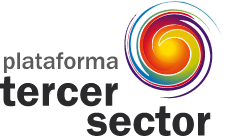 IMPACTO DE LA LEY DE TRANSPARENCIA EN EL TERCER SECTOR________JORNADA INFORMATIVA SOBRE LA LEY 19/2013, DE 9 DE DICIEMBRE, DE TRANSPARENCIA, ACCESO A LA INFORMACIÓN PÚBLICA Y BUEN GOBIERNOMiércoles, 9 de julio de 2014  Salón de Actos de la Fundación ONCE C/. Sebastián Herrera, 15 MadridPrograma.-10:00 h.- 10:15 h.   Apertura.Sr. D. Rafael de Lorenzo. Secretario General de la PTS 10:15 h.- 10:45 h.    Ponencia.Sra. Dña. Mariana Samaniego. Garrigues Abogados  “Ámbito subjetivo de aplicación de la Ley: su aplicación a las entidades del Tercer Sector”10: 45 h.- 11:15 h.    Ponencia.Sr. D. David Arias Guedón. Garrigues Abogados“Obligaciones materiales derivadas de la Ley para las entidades del Tercer Sector”11:15 h.- 11: 45 h.    Ponencia.Sr. D. Emilio Guichot. Catedrático de Derecho Administrativo de la Universidad de Sevilla [Pendiente de confirmación]“Objetivos, retos e incógnitas de la Ley de Transparencia”11:45 h.- 12:15 h.    Pausa-café. 12:15 h.- 13:00 h.      Preguntas-Coloquio con las personas asistentes.13:00 h.- 13:15 h.    Conclusiones.Sr. D. Miguel Loya del Río. Garrigues Abogados13:15 h.- 13:30 h.    Clausura.Sr. D. Juan Lara Crivillén. Vicepresidente de la PTS.Boletín de inscripción Nombre _____________________________Apellidos ____________________________Entidad _____________________________Responsabilidad _______________________Necesidades por razón de discapacidad, en su caso ______________________________________________________________________________________________________________________________Teléfono de contacto_____________________Correo electrónico de contacto ______________________Valoración del programa ______________________________________________________________________________________________________________________________La inscripción es gratuita. Se procederá a la inscripción de toda persona que remita el formulario. No se enviará confirmación. Este boletín de inscripción, una vez cumplimentado, ha de remitirse a: info@plataformatercersector.esProtección de Datos. En cumplimiento de lo dispuesto en  15/1999, de 13 de diciembre, de Protección de Datos de Carácter Personal, se informa que los datos personales obtenidos mediante la cumplimentación de este formulario van a ser incorporados, para su tratamiento, en un fichero automatizado. De acuerdo con lo previsto en la citada Ley Orgánica, el interesado/a puede ejercitar los derechos de acceso, rectificación, cancelación y oposición de los datos contenidos en el presente formulario, en cualquier momento.